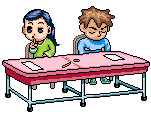 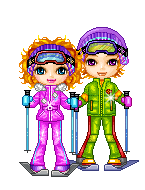 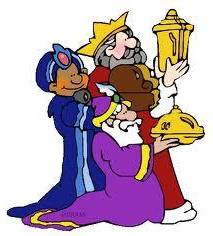 Plán činnosti – leden 2015DatumČasMístoObsahPartnerVstupnéZodp.Od 4.1.PrůběžněVe třídáchIntegrovaný blok: „ Zima v pohádce, básničce a v písničce“Pg.  pracovnice6.1.10,00ZŠ PrůchodníNávštěva v předškoláků v 1. tříděZŠ JeseníkJ. Haklová8.1.10,00ZŠ B.NěmcovéNávštěva v předškoláků v 1. tříděZŠ JeseníkI. Šťastná18.119.120.19,309,309,30SluníčkaBeruškyVčeličkyNávštěva knihovnyKnihovna JeseníkA.Obzinová20.1.V průběhu dneInkasní výběr platebČeská spořitelnaL. Pecinová27.1.28.1.7,06 – 9,0011,30 – 16,00MŠ TMŠ DPlatby v hotovostiZák. zástupceL. Pecinová29.1.9,30SVČ DUHAHra na djembe (bubny) pro předškolní dětiSVČ DUHAJ. Matlochová